GSSS-FORM 12B-IINOTES: *Article 40/4: For the student whose dissertation proposal is accepted, the dissertation monitoring committee gathers twice a year; in the January- June and the July-December periods ** Article 40/3: The student whose dissertation proposal is rejected has the right to choose a new supervisor and / or a dissertation topic. In this case, a new dissertation monitoring committee may be appointed. The student who wants to continue the program with the same supervisor is admitted to the proposal defense within three months, and the student who changes the subject or the supervisor of the dissertation is called for defense again within six months. The student whose dissertation proposal is rejected in this defense again is dismissed from the University.*** Article 40/2: One month is given for corrections& This form must be submitted to the Head of the Department after the defense. In order for the student's thesis course grade to be recorded in the transcript for the relevant semester, it must be forwarded to the Graduate School via EBYS Attachment:  Ph. D Thesis Proposal Form (GSS-FORM 12B-I)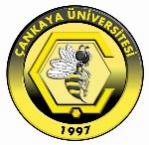 ÇANKAYA UNIVERSITYGraduate School Of Social SciencesPh. D Thesis Proposal Defense Form &Student Name-Surname / Number:Department: / PH. D Program Supervisor:Thesis Title :Meeting Date:  First Thesis Proposal Defense                                                        Second Thesis Proposal DefenseFirst Thesis Proposal Defense                                                        Second Thesis Proposal DefenseFirst Thesis Proposal Defense                                                        Second Thesis Proposal DefenseDissertation Monitoring CommitteeDissertation Monitoring CommitteeDissertation Monitoring CommitteeDissertation Monitoring CommitteeTitle, Name-SurnameTitle, Name-SurnameDecisionSignatureSupervisor:      Approved         Rejected            To be revisedMember:    Approved          Rejected            To be revisedMember:     Approved          Rejected            To be revisedThe Jury has decided to APPROVE the thesis proposal unanimously / by the majority.*The Jury has decided to REJECT the thesis proposal unanimously / by the majority. **The Jury has decided for the thesis proposal to BE REVISED unanimously / by the majority. ***The new defense date is  (In case of Revision or Rejection) :     ___/___/_____Department Chair:Signature:Date: